NameClassDate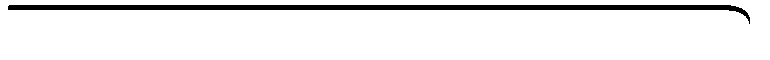 Multiplying and Dividing Rational ExpressionsThere are many types of complex fractions.A complex fraction can be a fraction with one or more additional fractions in the numerator, or in the denominator, or in both the numerator and the denominator.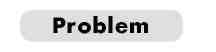 Is  a complex fraction? Explain.SolveAsk: Is the numerator a fraction? 		No. 5x3 is not a fraction.Ask: Is the denominator a fraction?		Yes .  is a fraction.A fraction is in the denominator		 is a complex fraction.ExercisesTell if the following terms are complex fractions. Explain your reasoning.1. 	2. 	3. 4. 	5. 	6. 7. 	8. 	9. NameClassDate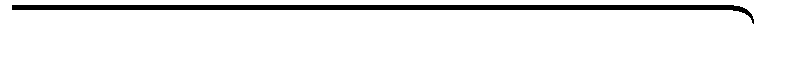 Multiplying and Dividing Rational ExpressionsSimplifying Complex FractionsYou can use the Outers Over Inners method to simplify complex fractions.The Outers Over Inners method sets up a simplified fraction that looks like this: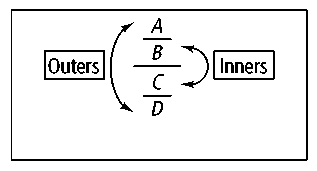 For example, in the fraction:  and 6y arethe “outer” terms; 5 and 2 are the “inner” terms.If a numerator or denominator is not a fraction, make it a fraction by rewriting it as
.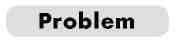 Simplify Solve	Check	Rewrite as numerator divided by denominator. 	Rewrite as a multiplication problem.	ExercisesSimplify using the Outers Over Inners method.10. 	11. 